t.v©th®L v©k‹w cW¥Ãd®fŸ bga®KftçbjhiyngÁ v©ä‹ mŠrš Kftçf£Á égu«ReservationPhoto1th®L -01jäœbršt‹ bfsv©.53, fhŠÁòu« iAnuhL, br§fšg£L9043490194commr.chengalpattu@tn.gov.inRna£irGeneral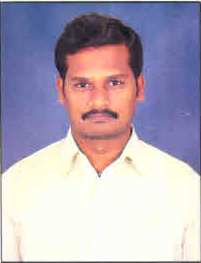 2th®L -02»UZz_®¤Â Ánfntv©.20, Rªju_®¤Â éehaf® nfhéš bjU, br§fšg£L9790405383commr.chengalpattu@tn.gov.inÂKfGeneral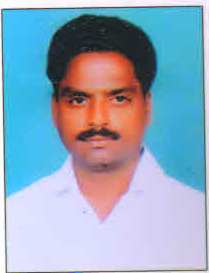 3th®L -03gé¤uh obe.g.v©.29, ò.v©.3, Á‹d«k‹ nfhéš bjU, br§fšg£L9095356565commr.chengalpattu@tn.gov.inÂKfGeneral(W)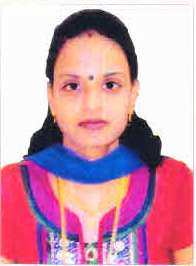 4th®L -04ah°ä‹ ngf« Kv©.19-1/12, ahT¥ rhï¥ bjU, br§fšg£L.9786793420commr.chengalpattu@tn.gov.inÂKfGeneral(W)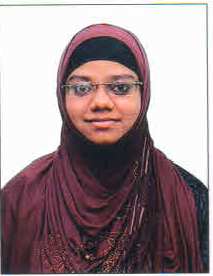 5th®L -05gé¤uh f Áv©.143V/19, fh¤jh‹ bjU, e¤j« ngh°£, br§fšg£L.9566660656commr.chengalpattu@tn.gov.inmÏmÂKfSC(W)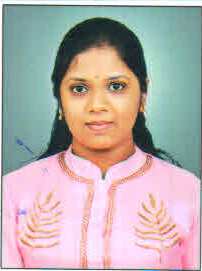 6th®L -06Mdª¤ rv©.37/12, bgça e¤j«, XN® m«k‹ nfhéš bjU, br§fšg£L.8220221912commr.chengalpattu@tn.gov.inÂKfGeneral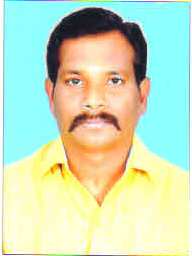 7th®L -07nufh njv©.3/28Ã, Rªju éehaf® nfhéš bjU, e¤j«, br§fšg£L.9444558555commr.chengalpattu@tn.gov.inÂKfSC(W)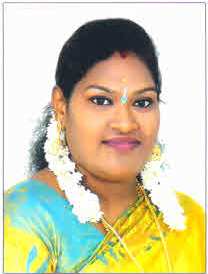 8th®L -08Ãuòntš Rv©.64/5, j£lh‹kiy¤ bjU, bgça e¤j«, br§fšg£L.9952546102commr.chengalpattu@tn.gov.inÂKfGeneral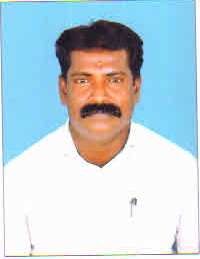 9th®L -09mKšuh{  Ïuhv©.32V/22Ï, j£lh‹kiy¤ bjU,bgça e¤j«, br§fšg£L9003848892commr.chengalpattu@tn.gov.inéÁfSC( General)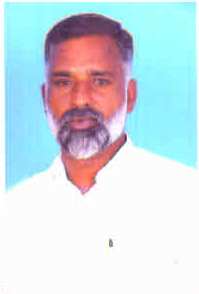 10th®L -10òZguhâ nrv©.13/50, fiyP® fUzhãÂ bjU, kiynkL, Á‹de¤j«, br§fšg£L.9940801749commr.chengalpattu@tn.gov.inÂKfSC(W)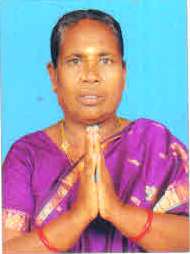 11th®L -11$ rªÂah nf Áv©.54/49, ntj¥g® bjU, Á‹d e¤j«, br§fšg£L.7868857986commr.chengalpattu@tn.gov.inÂKfGeneral (W)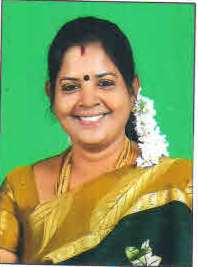 12th®L -12ÁªÂah ehv©.207, nk£L¤ bjU, kiyó§fh, br§fšg£L9047766997commr.chengalpattu@tn.gov.inmÏmÂKfGeneral (W)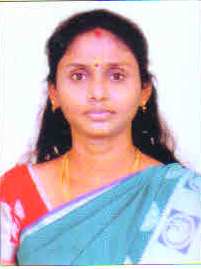 13th®L -13mU©Fkh® fv©.298/123, m©zhrhiy, br§fšg£L9444865845commr.chengalpattu@tn.gov.inmÏmÂKfGeneral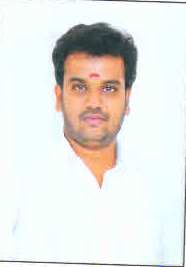 14th®L -14gunk°tç. év©.268, giHa í.v°.o nuhL, br§fšg£L9443639426commr.chengalpattu@tn.gov.inÂKfGeneral (W)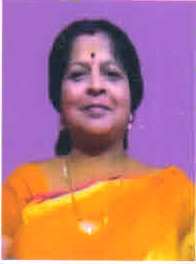 15th®L -15rÔZ. brv©.20/11-2, o.<.vš.Á fh«gÎ©L 3tJ FW¡F bjU, m©zhef®, br§fšg£L9842695276commr.chengalpattu@tn.gov.inÂKfGeneral16th®L -16unkZ rv©.18/5, njtuh#dh® bjU, ntjhry« ef®, br§fšg£L9994989828commr.chengalpattu@tn.gov.inÂKfGeneral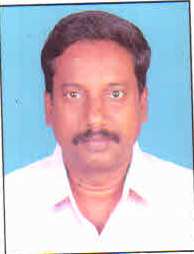 17th®L -17éndh¤Fkh® ghv©.5, Á‹d kâa¡fhu¤ bjU, br§fšg£L9677479495commr.chengalpattu@tn.gov.inÂKfGeneral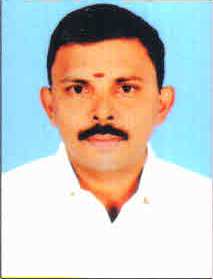 18th®L -18bfsç bgv©.21/21V, uhftdh® bjU, br§fšg£L9942097700commr.chengalpattu@tn.gov.inmÏmÂKfGeneral (W)19th®L -19jdyZä uhv©.15/10V, m§fhs«k‹ nfhéš bjU, br§fšg£L9944638532commr.chengalpattu@tn.gov.inÂKfGeneral (W)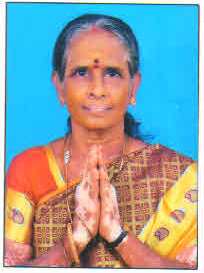 20th®L -20khyÂ Íbe.18/9, KUnfrdh® bjU, br§fšg£L8190030512commr.chengalpattu@tn.gov.inRna£irGeneral (W)21th®L -21kfhnjé Ïv©.10/58Ï, fh£L eha¡f‹ bjU, br§fšg£L8489083594commr.chengalpattu@tn.gov.inÂKfST (W)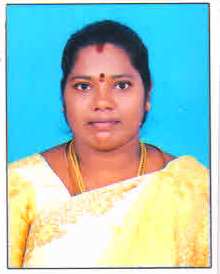 22th®L -22r¤ÂaÃçah Rv©.41, uæšnt fhyâ, br§fšg£L9894064600commr.chengalpattu@tn.gov.inÂKfGeneral (W)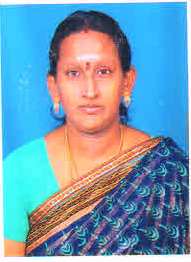 23th®L -23ÏuhÉ u3v, lh¡l®.tujhuh#‹ bjU, ntjhry« ef®, br§fšg£L9629088555commr.chengalpattu@tn.gov.inÂKfGeneral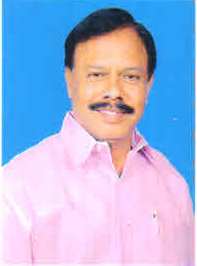 24th®L -24rçjh Fv©.121/59, Â«kuh#Fs«, í.v°.o. nuhL, br§fšg£L9994103738commr.chengalpattu@tn.gov.inmÏmÂKfGeneral (W)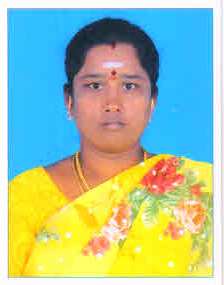 25th®L -25nj‹bkhê e  v©.381, 9-tJ FW¡F¤ bjU, m©zh ef®, br§fšg£L9994215454thenmozhinarendran@gmail.comÂKf General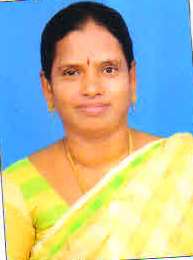 26th®L -26jdnrfu‹ tv©.28/53, ghuÂah® bjU, br§fšg£L9443691708commr.chengalpattu@tn.gov.inÂKf General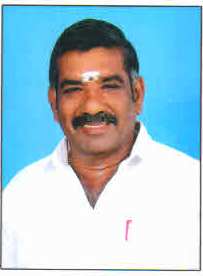 27th®L -27ghD¥Ãçah brv©.42Ã, mHnfr‹ ef® éçth¡f«, br§fšg£L9944049191commr.chengalpattu@tn.gov.inmÏmÂKfSC(G)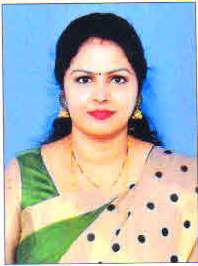 28th®L -28m‹ò¢bršt‹ f,   v©.24ÃÏ/60ÃÏ, mHnfr‹ ef®, br§fšg£L.9894101900anbuselvandmk@gmail.comÂKf General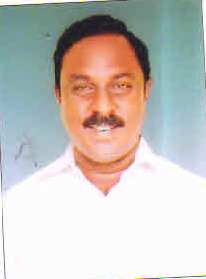 29th®L -29nfhÃeh¤ ghbe.268/5, giHa í.v°.o nuhL, mDkªj¥ò¤njç, br§fšg£L8428066626commr.chengalpattu@tn.gov.inRna£irGeneral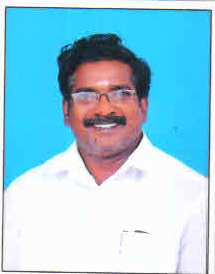 30th®L -30jdyZä Kbe.19/1/62, í.v°.o nuhL, br§fšg£L9994456947commr.chengalpattu@tn.gov.inRna£irG(W)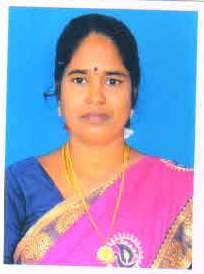 31th®L -31eÁkh kv©.30/35, bgçah® ef®, í.v°.o nuhL, br§fšg£L9380182488commr.chengalpattu@tn.gov.inÂKfG(W)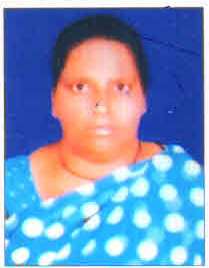 32th®L -32fhŠrdh nfhÃÏ28, mHnfr‹ ef®, br§fšg£L9443468153commr.chengalpattu@tn.gov.inÂKfG(W)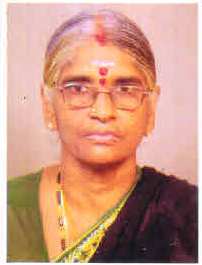 33th®L -33rªnjhZf©z‹ nfh v©.V57, 9-tJ FW¡F¤ bjU, m©zhef®, br§fšg£L8939919395commr.chengalpattu@tn.gov.inÂKf General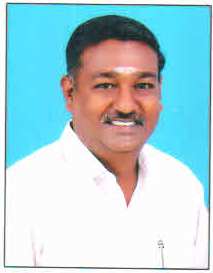 